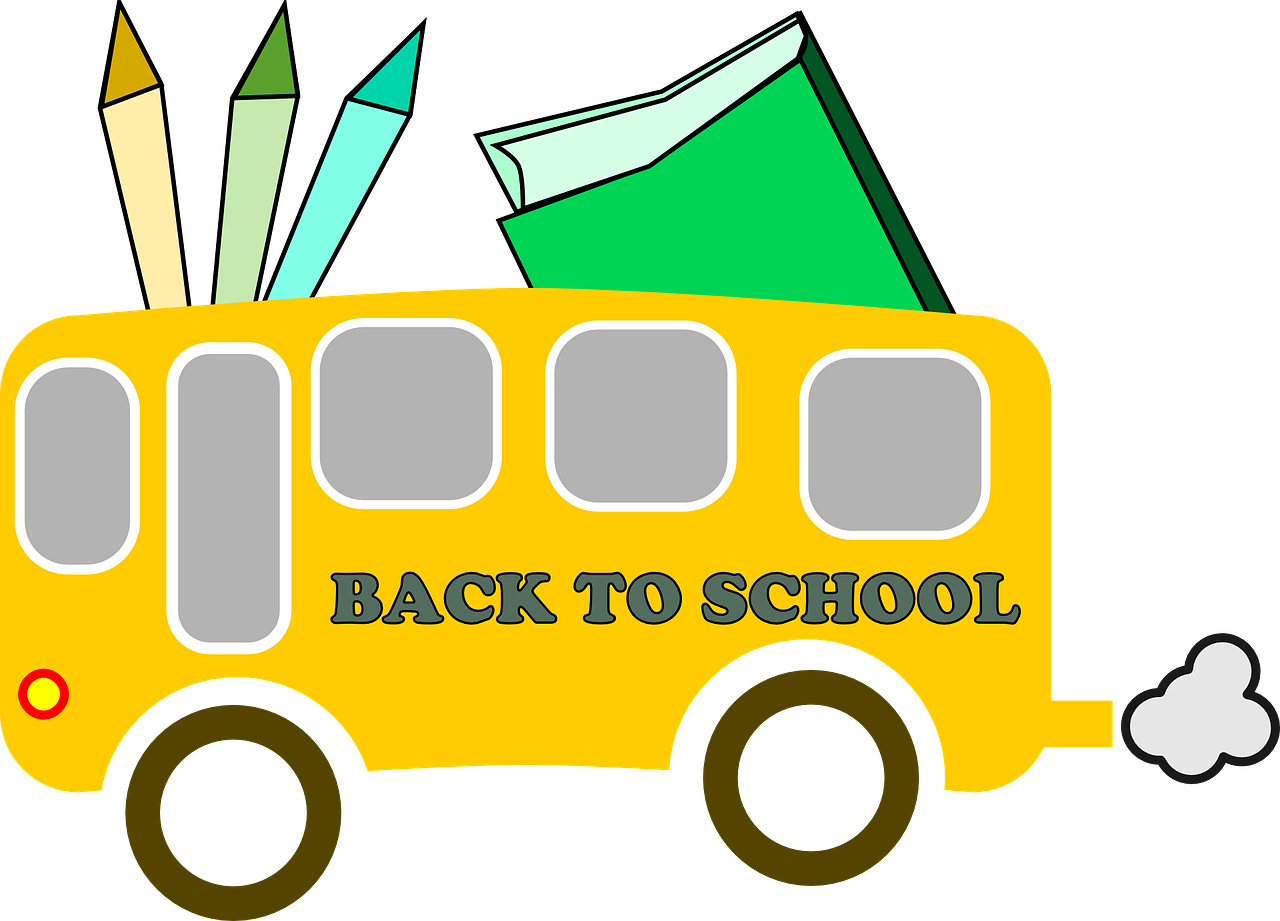 Sunnyside ElementaryMrs. Lee’s  2nd Grade            Supply List1 backpackEarbuds or headphones (no wireless headphones)1 school pencil box (No pouches please)2 packages of #2 pencils (no mechanical pencils)2 boxes of crayons with names on them please1 pair of Fiskar scissors4 glue sticks2 folders with pockets1 Plain White three ring binder with the clear front plastic pouch2 large pink erasers1 spiral notebook (wide ruled)1 roll of paper towels1 box of tissues1 container of  wet wipes Clorox or Baby wipes will work! 1 bottle of Hand sanitizer